Hieronder treft u een aantal vragen aan. Dit betreffen eisen waaraan een project moet voldoen wil het in aanmerking komen voor financiering vanuit het Ondernemersfonds Delft. 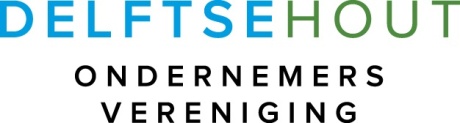 Daarnaast worden er nog eisen gesteld vanuit de besluitvorming binnen de ondernemers-vereniging waarover we u graag nader informeren. Het feit dat uw aanvraag aan onder-staande eisen voldoet wil dus niet per se zeggen dat de aanvraag ook gehonoreerd wordt. Wij vragen u om onderstaande vragen in te vullen en van bijlagen te voorzien. U kunt uw aanvraag indienen via: secretariaat@beleefdelftsehout.nl Dient uw project een collectief doel voor het gebied? 	Ja/neeDraagt uw project bij aan verbetering van het ondernemersklimaat in het gebied?	ja / neeBetreft uw project een reguliere gemeentelijke taak?	Ja/neeIs uw project onderbouwd met een gespecificeerde begroting?(De begroting dient te worden meegestuurd met deze aanvraag)	Ja/neeConflicteert uw activiteit met andere activiteiten in het gebied?		     Ja/nee	Betreft het een eenmalige uitgave?			 			     Ja/nee	Wordt uw project binnen een jaar uitgevoerd?				     Ja/neePast uw project binnen de visie van de ondernemersvereniging? 		Ja / Nee(De visie 2015-2017 is te downloaden vanaf onze webpagina op de site van het Ondernemersfonds: www.ondernemersfondsdelft.nl/delftse-hout-a13-15) Korte omschrijving hoe uw project binnen de visie past en op welke van de genoemde hoofdthema’s het aansluit:Korte omschrijving waarom uw project een collectief doel in het gebied dient?Korte omschrijving waarom uw project volgens u bijdraagt aan een verbetering van het ondernemersklimaat in het gebied?Korte omschrijving waarom volgens u uw project meerwaarde heeft voor de doelgroep van de ondernemersvereniging cq de ondernemers/verenigingen/instellingen in het gebied?Uitgebreide omschrijving van het project:Overige vragen of opmerkingen:Wat zijn de totale kosten van het project? ______________________________________________________Voor welk bedrag dient u een aanvraag in bij de Ond. Ver. Delftse Hout? _____________________Is dit bedrag inclusief of exclusief BTW? ________________________________________________________Is er sprake van co-financiering? 	Ja/neeWat is de eventuele bijdrage van uw eigen organisatie?________________________________________Zo ja, hoeveel en waar vandaan?________________________________________________________________Is deze financiering al definitief?_________________________________________________________________Verwachte startdatum van uw project: __________________________________________________________Verwachte einddatum van uw project: __________________________________________________________Het project mag maximaal een halfjaar uitlopen op de einddatum die in de aanvraag vermeld wordt. Bij uitloop van het project wordt het gereserveerde geld tijdelijk bevroren en dient de aanvrager uitleg te geven waarom het project uit- of vastloopt, zodat er ook naar eventuele oplossingen kan worden gezocht.Bent u bereid uw project mondeling toe te lichten in de ALV?	Ja/nee	U kunt uw project verder toelichten door bijlagen mee te zenden:Aantal bijlagen: _____________ (Begroting + evt. uitgewerkt plan etc.)Vervolg procedure: Het secretariaat stuurt u een ontvangstbevestiging.Het bestuur zal uw aanvraag in de eerstvolgende bestuursvergadering bespreken en toetsen aan de door het ondernemersfonds Delft gestelde eisen. Het bestuur bevestigt of uw ingediende project aan de gestelde eisen voldoet en verzoekt u eventueel punten verder te verduidelijken of uit te werken.  U ontvangt een uitnodiging voor de toelichting van uw project in de ledenvergadering van de Ondernemersvereniging Delftse Hout. Er zijn twee bijeenkomsten per jaar. In de  ledenvergadering zal uw aanvraag ter stemming aan de leden worden voorgelegd.Na goedkeuring ontvangt het bestuur per kwartaal van u een schriftelijke voortgangs-rapportage middels het formulier ‘tussentijdse voortgang projecten’ dat u door het bestuur wordt aangeleverd.Indien de tussentijdse voortgang niet (op tijd) wordt ingestuurd, kan uitbetaling van gelden van het project worden opgeschort.Na uitvoering van het project wordt u gevraagd een evaluatieformulier in te vullen en te zorgen voor een financiële eindverantwoording. Na afloop van uw project ontvangt de ondernemersvereniging van u een korte tekst met een of meerdere foto’s die gebruikt kunnen worden in onze nieuwsbrief en die het Ondernemersfonds Delft kan gebruiken voor haar website en/of facebookpagina. Datum van de aanvraag:Naam van project: Naam organisatie:Naam contactpersoon: Adres:Postcode en plaats:Mailadres:Telefoonnummer: Website:Kernactiviteit van uw organisatie: